Lezione 15 – La funzione derivata (Programma base)15.1   1) Spazio-velocitàSia funzione  s(t) con t[0,+) una funzione che descrive come varia lo spazio percorso da un punto P  in funzione del t.Si è visto che la velocità al tempo t = t0  è la derivata , al variare di t è possibile considerare la funzione . Ci si chiede: “Quali sono le relazioni fra s(t) e v(t)?”.2) Funzioni costo e costo marginaleSia funzione  S=S(q) con q[0,+) una funzione che descrive come varia il costo di produzione di un bene in funzione dellla quantità prodotta.Si è visto che il costo marginale per una quantità prodotta q = q0  è la derivata , al variare di Q è possibile considerare la funzione . Ci si chiede: “Quali sono le relazioni fra S(q) e M(q)?”.Teorema 15.1 Sia , sia I(x0) un intorno completo di x0 sef è continua in I(x0)  f è derivabile in I(x0),  allora f è derivabile anche in e .OsservazioneLa condizione  è sufficiente affinché  ma non è condizione necessaria affinché il limite esista; infatti per esempio la funzione   è continua e derivabile per  ma la derivata è  e  non esiste.Esempio 15.1Scrivere la funzione derivata di 
Nell'Es.13.3.5 si è dimostrato che f  è derivabile per ogni .
Per  la derivata di f è:Calcolando i limiti della derivata si conferma quanto già visto nell’Es.13.3.5 cioè ; infatti , .Teorema 15.2Sia , I intervallo aperto, se f è derivabile in I   f  crescente in I; f  decrescente in I;f  strettamente crescente in I; f  strettamente decrescente in I;Esempio 15.2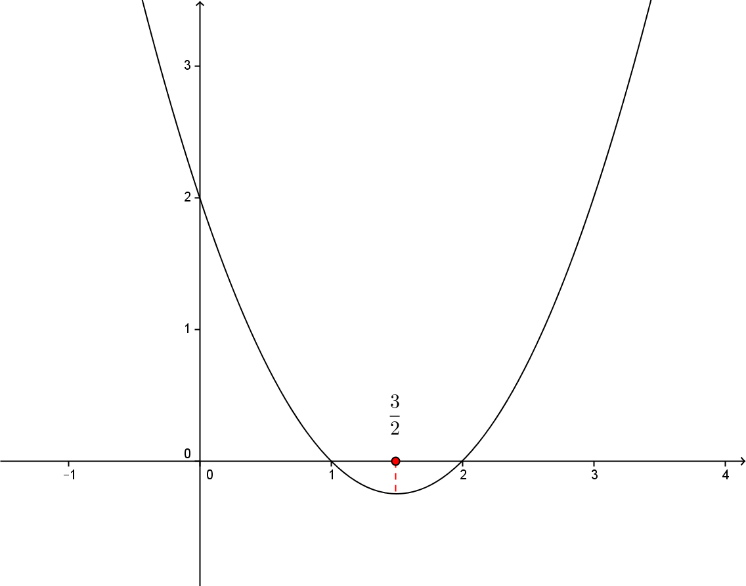 per   quindi 
f  è strettamente crescente;per  quindi  
f  è strettamente decrescente.Per   f  ha un minimo pari a  .Si osserva che  è il punto medio fra 1 e 2 (intersezione con l’asse x ) e il punto  è il vertice della parabola.Dimostrazione (Programma avanzato)Se f derivabile in x0 esiste  , per il teorema della permanenza del segno si deduce che esiste , intorno destro di x0, tale che  ossia  quindi f  strettamente crescente in x0.Analogamente  si dimostrano i casi .Osservazione importanteIl teorema afferma che la positività o negatività  della derivata di f è condizione sufficiente per la stretta monotonia di f, tuttavia non è condizione necessaria; infatti, per esempio, la funzione è strettamente crescente per ogni x reale tuttavia la derivata  non è positiva nell’origine:!Utilizzando il teorema precedente (15.2), in base al segno delle derivata prima in un intorno opportuno di x0 , è possibile dedurre se un punto x0 è di massimo o minimo relativo.Il problema è determinare i punto da studiare ossia i “punti candidati” ad essere punti di massimo o di minimo relativo (estremanti). Il teorema di Fermat che segue è di importanza assoluta  in quanto fornisce una condizione necessaria (CN) affinché un punto di derivabilità della funzione possa essere di massimo o minimo relativo, cioè permette di individuare i “punti candidati”.Attenzione: essendo una CN il teorema di Fermat non garantisce che i punti trovati siano estremanti.Teorema 15.3 di FermatSia , I intervallo aperto, f è derivabile in x0se x0 è punto di massimo o minimo locale allora  e x0 si dice punto stazionario per fossia è condizione necessaria affinché x0 sia punto di massimo o minimo localeEsempi 15.3
Continua Esempio 15.2 Come osservato    è un punto di minimo per, quindi  per . In questo caso non possono esistere altri punti di minimo o massimo locale poiché la derivata si annulla solo per un valore di x.Dal suo grafico si individua che la funzioneha in x=0 il massimo;  x=0 è l’unica soluzione dell’equazione  quindi f non può avere altri punti di estremo.La funzione  ha nei punti  il valore massimo 1 e nei punti  il valore minimo -1, tali punti si possono ottenere applicando il teorema di Fermat; infatti per tali valori .La funzione  ha nei punti  il valore massimo 1 e nei punti  il valore minimo -1, tali punti si possono ottenere applicando il teorema di Fermat; infatti per tali valori .La funzione  ha in  x=0 un minimo; per applicare il teorema di Fermat bisogna verificare che f  è derivabile in  x=0:  e quindi f è derivabile per ogni x;  e punto stazionario.
Il fatto che  sia punto di minimo si deduce dal fatto che . è derivabile per ogni , 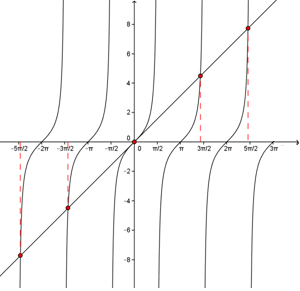 


 le soluzioni sono le ascisse dei punti stazionari corrispondenti alle intersezioni dei grafici  come in figura.Dimostrazione (Programma avanzato)Se  x0  è punto di minimo locale allora esiste , intorno di x0, tale che  quindi, scelto h tale che  si hanno due casi:per h>0   , per il teorema della permanenza del segno si deduce      (1)       per h<0   , per il teorema della permanenza del segno si deduce    (2)          Poiché f  è derivabile in x0,  le derivate destra e sinistra sono uguali quindi, dovendo valere sia la (1) che la (2) si deduce che .Analogamente  si dimostra il caso in cui x0  è punto di massimo locale.Importante: come detto precedentemente, una volta identificati i punti stazionari è necessario verificare se sono estremanti o meno utilizzando il segno della derivata prima in un opportuno intorno di ciscun punto stazionario; infatti la condizione è necessaria ma, in generale, non è sufficiente afficnhé un punto sia di massimo o minimo relativo..Esempio 15.4Problema: si vogliono determinare gli eventuali punti di minimo o massimo locale della funzione.
Per restringere l’insieme dei “punti candidati” ad essere soluzione del problema si cercano i punti che verificano la condizione necessaria ossia quelli per cui vale .
 quindi si risolve l’equazione .
Il valore x=0 è l’unico per cui ci può essere un minimo o massimo locale.
Per stabilire se effettivamente x=0 è soluzione del problema si applica il teorema 15.2 studiando il segno della derivata e si ottiene che       (f strettamente crescente),  (f strettamente decrescente)  quindi x=0 è punto di minimo, in questo caso globale.Nell’esempio 5.5 si era arrivati a dire che la funzione 
 ha minimo assoluto m<0 
assunto in due punti  e , non si era però in grado di determinarli in modo esatto, ora si può utilizzare il teorema 15.3! .
 “candidati” ad essere punti di minimo o di massimo.
Studiando il segno di   si ottiene che 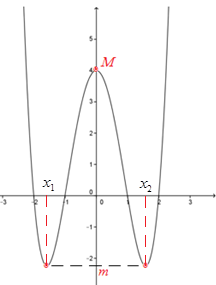  quindi f  è strettamente crescente; quindi f  è strettamente decrescente; è quindi punto di massimo locale ,
 sono i due punti di minimo locale che risulta avere valore .
Si osservi che effettivamente  come precedentemente trovato.
Inoltre m è  anche minimo globale o assoluto ma questo si determina dal codominio: .La funzione  interseca gli assi nei punti (0,0) e (1,0) e  definita per . .Per determinare la natura di  , studiamo il segno di : quindi f  è strettamente crescente;quindi f  è strettamente decrescente;è punto di massimo locale (dove non è applicabile il teorema di Fermat.è punto di minimo locale Ancora sulla derivata: (0,0) cuspide                                    (1,0) punto di flesso a tangente verticale.Il grafico è riportato nella lezione Riepilogo Es.19.5.Continua Es.15.3 2) dove si è detto che x=0 massimo assoluto, quindi anche relativo, per, studiando il segno di  si trova la conferma; infatti 
 dove f  è strettamente crescente;
dove f  è strettamente decrescente.
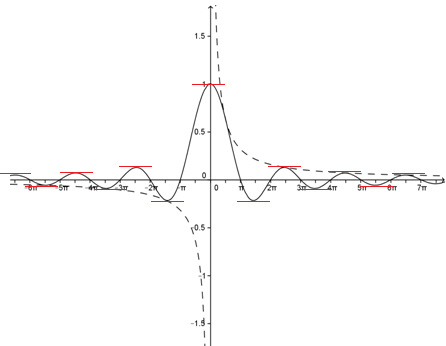 Continua Es.15.3 6) dove si è detto che i punti stazionari di   sono le soluzioni dell’equazionecorrispondenti alle intersezioni dei grafici  . 
Tali punti sono alcuni di massimo relativo o locale, alcuni di minimo relativo o locale come si potrebbe dedurre dal segno di f’.15.1 Applicazioni   1) Spazio-velocità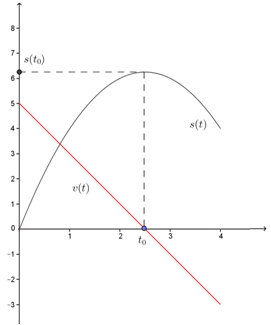 Ci si chiede: “Quali sono le relazioni fra s(t) e v(t)?”.In base ai teoremi visti la funzione s(t)  è strettamente crescente se la funzione  e se al tempo  si ha  ,  è punto stazionario ossia tempo in cui il punto P si ferma, se per  si ha  lo spazio si decrementa quindi il punto P torna indietro. In questo caso , posizione del punto in cui si è invertita la marcia, è massimo della funzione s(t).Per esempio, questi potrebbero essere i grafici di s(t) (in nero) e v(t) (in rosso) che rappresentano questa situazione nell’intervallo [0,4].Se le due funzione che corrispondono al grafico fossero:Il punto di massimo sarebbe  e .2) Funzioni costo e costo marginaleCi si chiede: “Quali sono le relazioni fra S(q) e M(q)?”In base ai teoremi visti la funzione S(q)  è strettamente crescente se la funzione  , si può pensare che per una certo intervallo di produzione i costi siano costanti quindi S(q) crescente, mentre non è realistico pensare che S(q)  diventi strettamente decrescente.Se per valori di q maggiori di una quantità  il costo non cresce più ossia se per  si ha e il costo rimane costante nell’intervallo  allora  è massimo del costo di produzione nell’intervallo .Per esempio, questi potrebbero essere i grafici di S(q) (in nero) e M(q) (in rosso) che rappresentano questa situazione nell’intervallo . Se le due funzione che corrispondono al grafico fossero: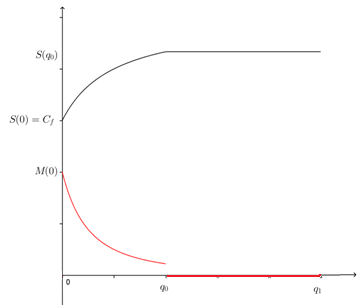 I punti di massimo sono tutti i punti dell’intervallo ; infatti .Teorema 15.4 di RolleSia , sef è continua in   f è derivabile in allora ossia la retta tangente al grafico nel punto (c,f(c)) è “orizzontale”.Esempio 15.5Sia continua e derivabile per ogni .
Sia ha che  e il punto c che verifica il teorema di Rolle è c=1; infatti  .Sia continua e derivabile per ogni ; infatti  e , .
Se si considera l’intervallo  si ha  e il punto c che verifica il teorema di Rolle è ; infatti    Teorema 15.5 di LagrangeSia , sef è continua in   f è derivabile in allora .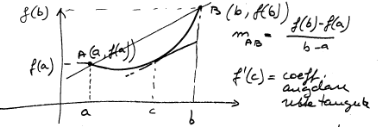 OsservazioniDalla figura si evidenzia l’interpretazione geometrica del teorema di Lagrange: esiste un punto interno ad [a,b] dove la retta tangente al grafico è parallela alla secante per A e B.Il teorema di Rolle è un caso particolare del teorema di Lagrange in cui , in tal caso infatti esiste almeno un punto interno ad [a,b] dove la retta tangente è “orizzontale”.Esempio 15.6Sia continua e derivabile per ogni .
Sia ha che  e nell’intervallo [0,1] sono verificate le ipotesi del teorema di Lagrange; il punto c che verifica il teorema è ; infatti  e .Sia , si dica se è applicabile il teorema di Lagrange all’intervallo [-5,4] e determinare almeno un valore per cui .
f  è continua per ogni  ed è derivabile per ogni  quindi esiste almeno un punto c che verifica il teorema di Rolle; infatti  .Teorema 15.6 Due funzioni derivabili differiscono per una costante se e solo se le loro derivate coincidono.Graficamente questa proprietà corrisponde al fatto che, date due funzioni  f(x) e g(x) derivabili:se il grafico di f(x) è ottenuto traslando il grafico di g(x) di una costante c rispetto all’asse y  allora le rette tangenti ai due grafici in punti aventi la stessa ascissa sono parallele e viceversa.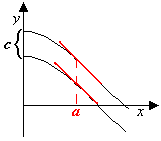 La dimostrazione del teorema si può effettuare considerando due teoremi:Ipotesi:  derivabili in A aperto e f(x) =  g(x) + c  per ogni  x appartenente ad A .Tesi: f’(x) = g’(x)  per ogni  x appartenente ad A.Dimostrazione. Poiché la somma di due funzioni derivabili è derivabile e la sua derivata è la somma delle derivate delle due funzioni, la derivata di g(x) + c è g’(x) quindi f’(x) = g’(x).Ipotesi:  derivabili in A aperto e f’(x) = g’(x)  per ogni  x appartenente ad A.Tesi: f(x) = g(x) + c  per ogni x appartenente ad A.Dimostrazione. h(x) = f(x) - g(x) è derivabile e la sua derivata è f’(x) - g’(x) = 0 perché f’(x) = g’(x).Per il teorema di Lagrange, presi due punti  e  entrambe appartenenti ad A esiste un punto k appartenente ad A  per cui h() - h() = h’(k) ( - ).Poiché h’(x) = 0 per ogni x appartenente ad A allora h() - h() = 0 ossia h() = h() comunque si scelgano  e  quindi h(x) è costante in A cioè f(x) - g(x) = c. 